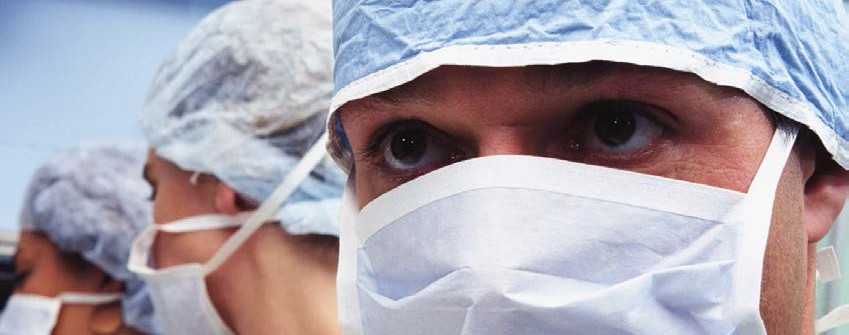 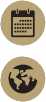 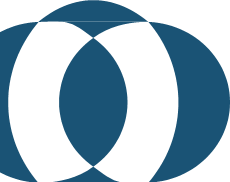 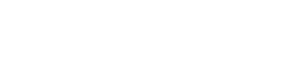 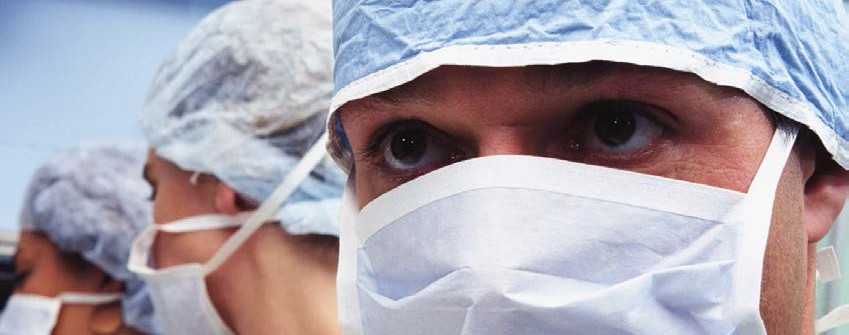 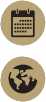 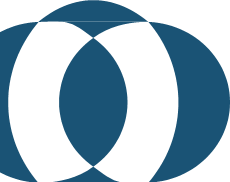 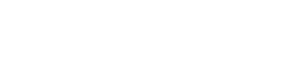 БАЗОВЫЙ КУРС ПО АРТРОСКОПИИ КОЛЕННОГО СУСТАВАОБЩАЯ ИНФОРМАЦИЯ:5-6 ноября 2017 года МоскваУчебный центр	инновационных медицинских технологий (ул. Островитянова, д1.с.4)День 1.  5 ноября 2017 года. СредаЛЕКТОРСКИЙ  СОСТАВ:Ветошкин Александр Александрович ФГБУ ВЦЭРМ им. А.М.Никифорова     МЧС России, Санкт-ПетербургГлазков Юрий Константинович Клиника здоровых суставов, МоскваНайданов Вадим Федорович ФГБУ "Федеральный центр травматологии, ортопедии и эндопротезирования", БарнаулРадыш Иван ИвановичФГБУ "Клиническая больница №1" Управления делами президента РФ,                  МоскваБАЗОВЫЙ КУРС ПО АРТРОСКОПИИ КОЛЕННОГО СУСТАВАОБЩАЯ ИНФОРМАЦИЯ:5-6 ноябя  2017 года МоскваУчебный центр	инновационных медицинских технологий(ул. Островитянова, д1.с.4)День 2. 6 ноября 2017 года. Четверг      ЛЕКТОРСКИЙ  СОСТАВ:Ветошкин Александр Александрович ФГБУ ВЦЭРМ им. А.М.Никифорова МЧС России, Санкт-ПетербургГлазков Юрий Константинович Клиника здоровых суставов, МоскваНайданов Вадим Федорович ФГБУ "Федеральный центр травматологии, ортопедии и эндопротезирования", БарнаулРадыш Иван ИвановичФГБУ "Клиническая больница №1" Управления делами президента РФ, Москва